MEMORANDUMDATE:		August 26, 2015This modifications apply to D0900761-B, D0900847-B, D0900848-C and D1000216-B to bring them to revisions C, C, D and C, respectively.The affected serial numbers are S1500117 to S1500128.Power Board D0900848-C
Change 1: Capacitors need to be added to prevent the AD829 driving the pass transistor from oscillating.C20, C35, C36, C37, C50, C51, C52, and C63 → 1nF C91 → add a 100pF between U6 op27 (PIN6) and VREFP (PIN7) 
	 should fit between the pads of C22 and R32W1 → remove solder jumperChange 2: Remove the protection diodes which are no longer needed with the use of the power sequencing relaysD1, D2, D3, D4 → removeChange 3:Fix the gain in the differential output stages.R66, R68 → 5.49K, shift and use only the pad above R70 and R74J1, J2 → add a jumper wire from the free end to ground (see pic)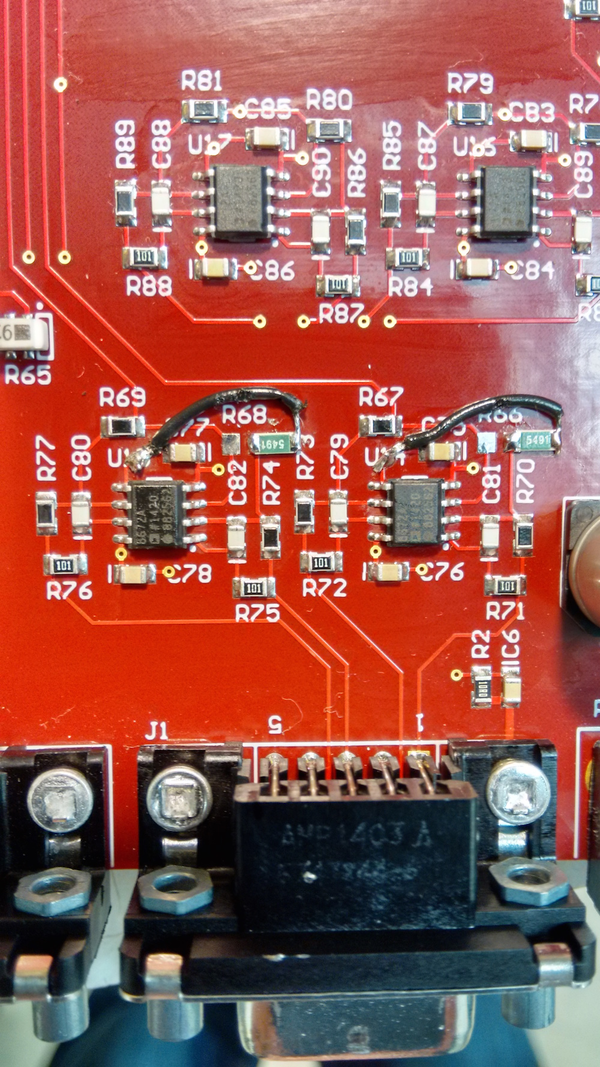 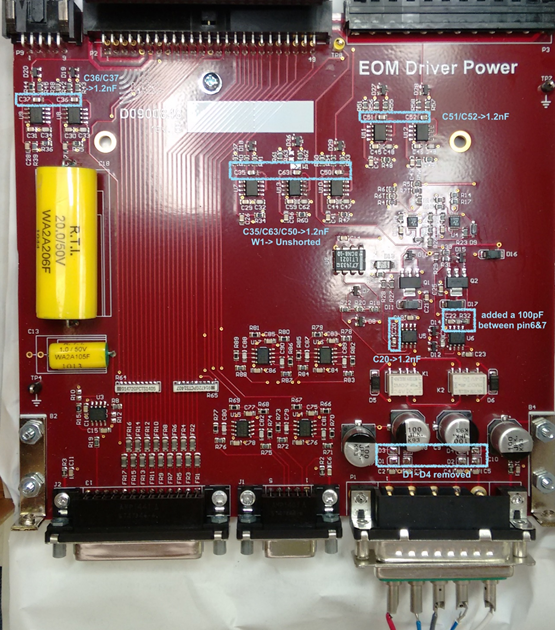 Servo Board D0900847-BChange 1: Reduce the high frequency gain of the servo to allow for better phase margin.R69 → 200C49 → 1nF R71 → 3.3KR67 → 3.3KChange 2: Add capacitor at the output drive to ground to reduce the backfeed of RF from the attenuator board.C58 → 1nF, add between signal and ground pin of SMA connector J5Attenuator Board D1000216-BChange 1: Add capacitor at the control input to ground to reduce the backfeed of RF to the servo board.C2 → 1nF, add between signal and ground pin of SMA connector J3Controller Board D0900761-B
No change. BOM (for 12 units):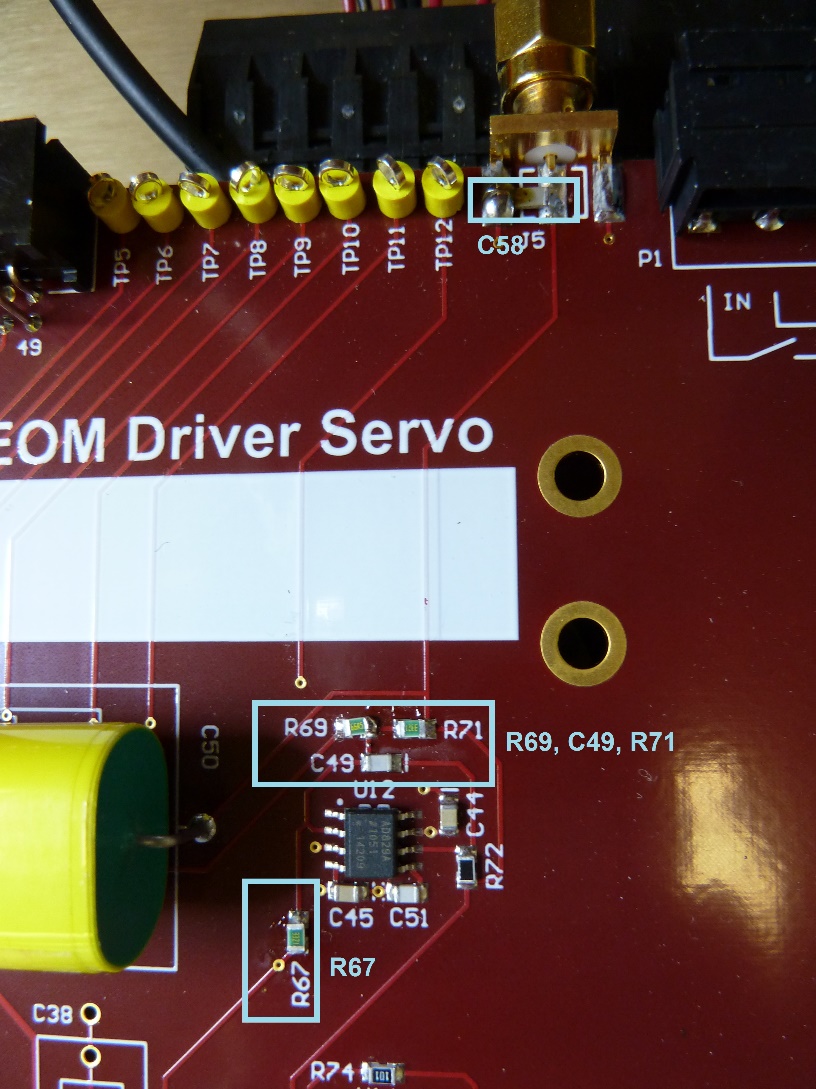 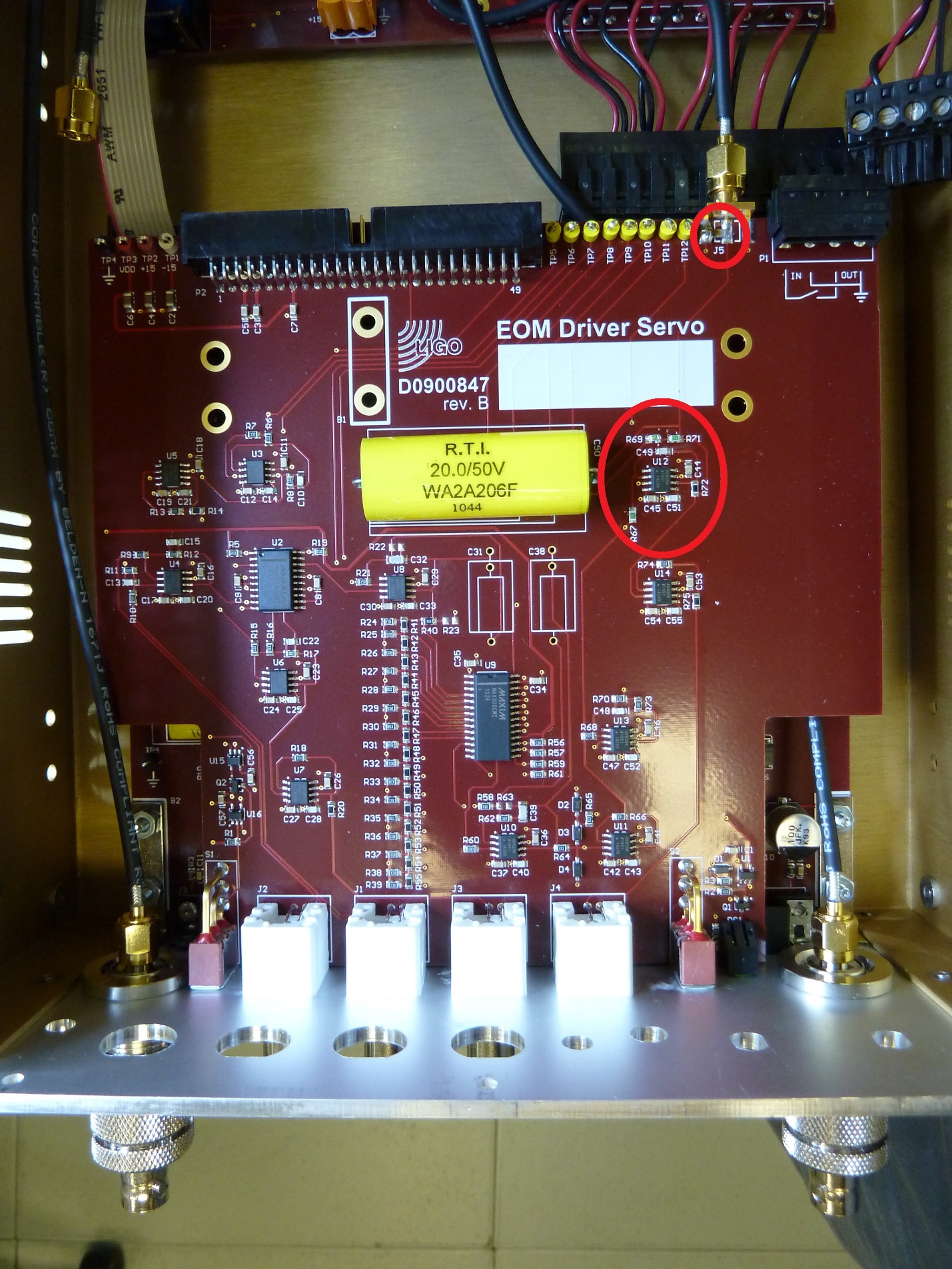 TO:ISC teamFROM:Daniel Sigg, Koji AraiSUBJECT:EOM/AOM Diver ModificationsRefer to:LIGO-E1500353-v1QtyItemDistributorDescription108311-1122-1-NDDigi-Key1nF, 0805, NPOPower board: C20, C35, C36, C37, C50, C51, C52, and C63Servo board: C4912311-1111-1-NDDigi-Key100pF, 0805, NPOPower board: C9124P5.49KDACT-NDDigi-Key5.49K, 0805, 0.1%Power board: R66, R6812P200DACT-NDDigi-Key200, 0805, 0.1%Servo board: R6924P3.3KDACT-NDDigi-Key3.3K, 0805, 0.1%Servo board: R67, R7124478-1492-1-NDDigi-Key1nF, 1206, NPOServo board:C58Attenuator board: C216710 BK005-NDDigi-KeyHook-up wire